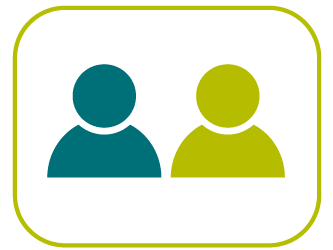 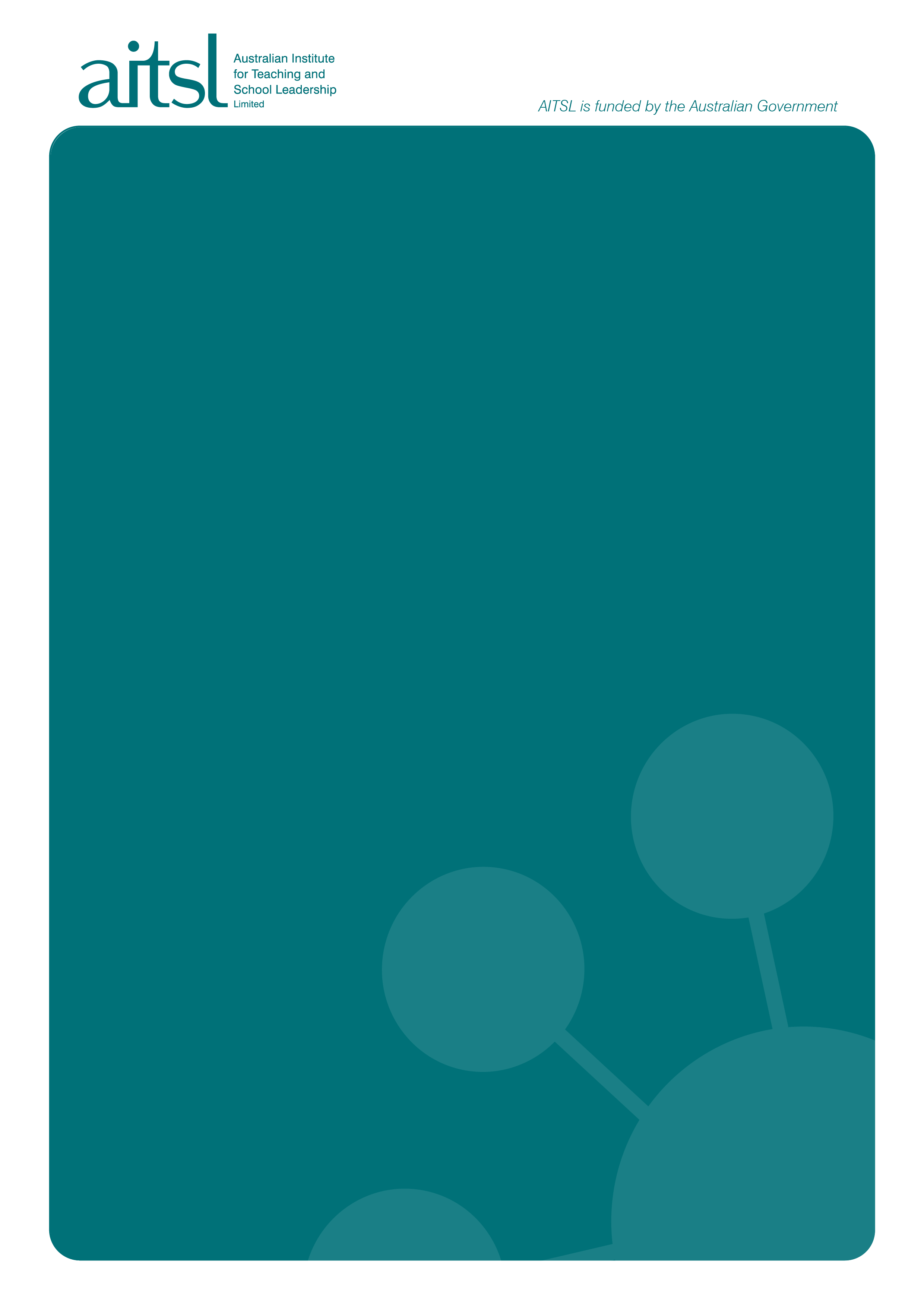 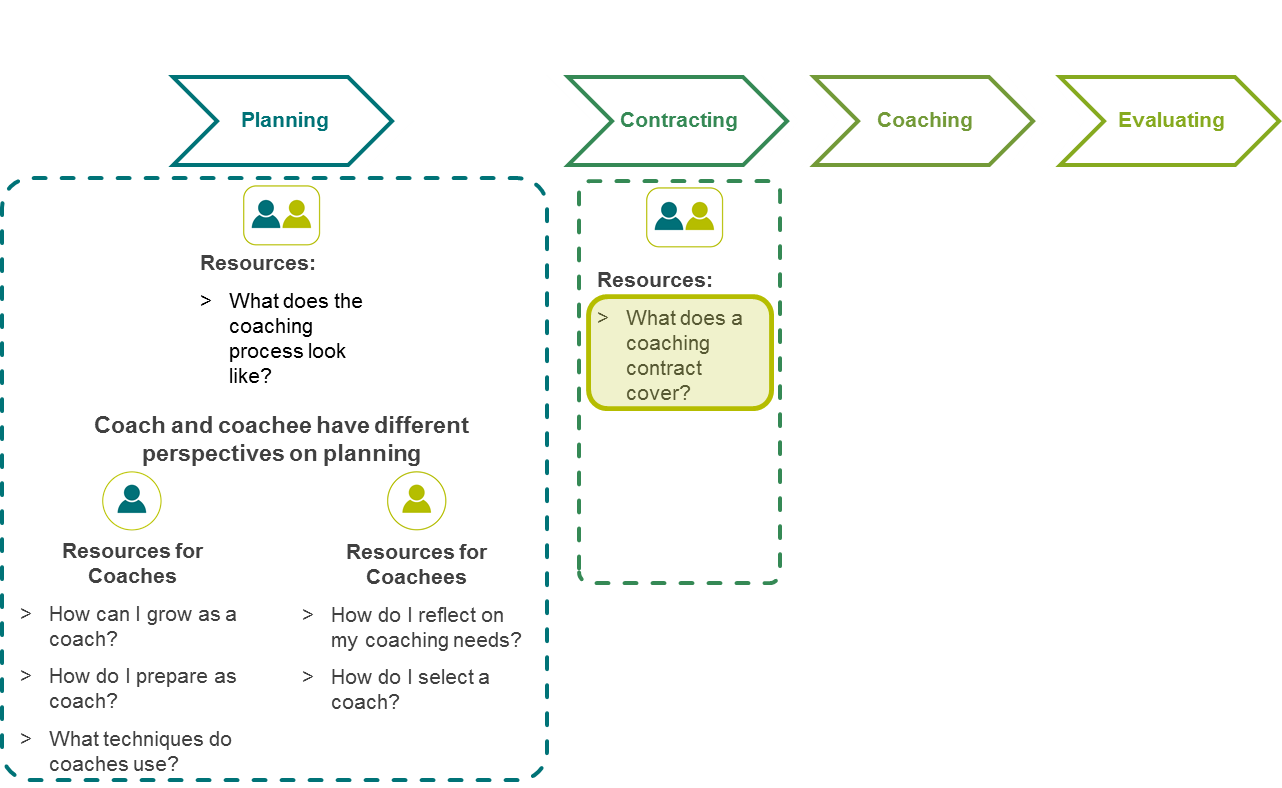 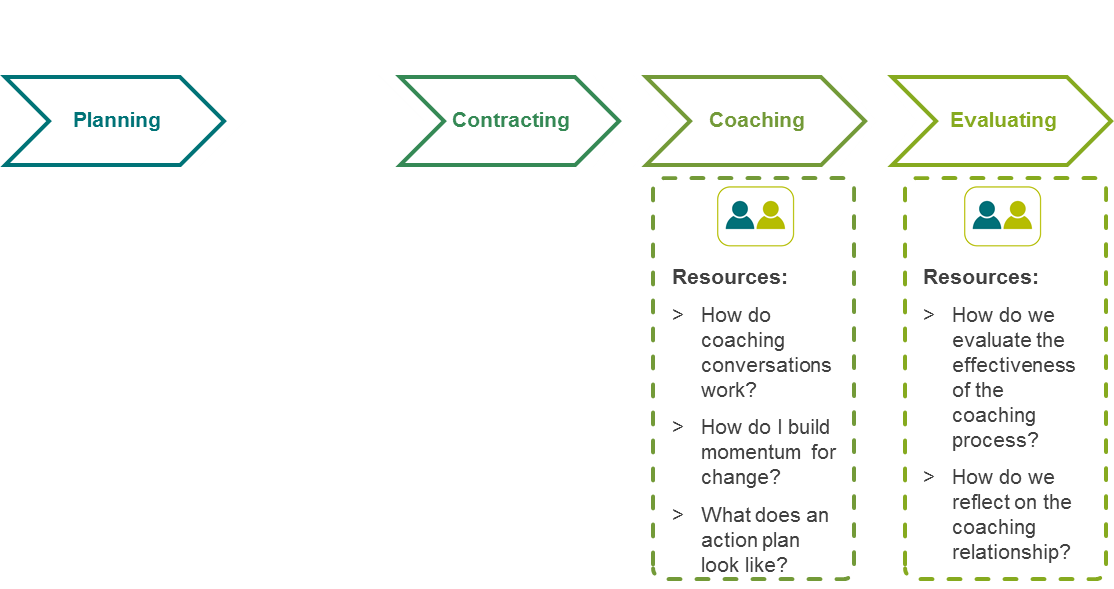 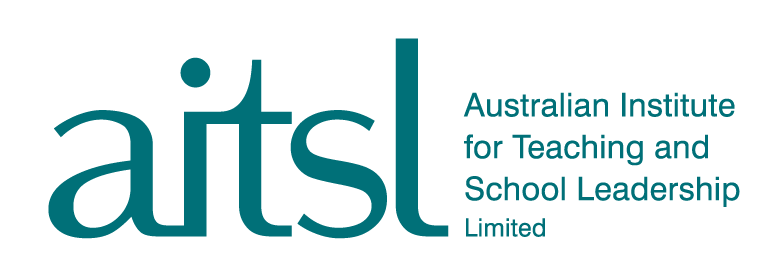 Coaching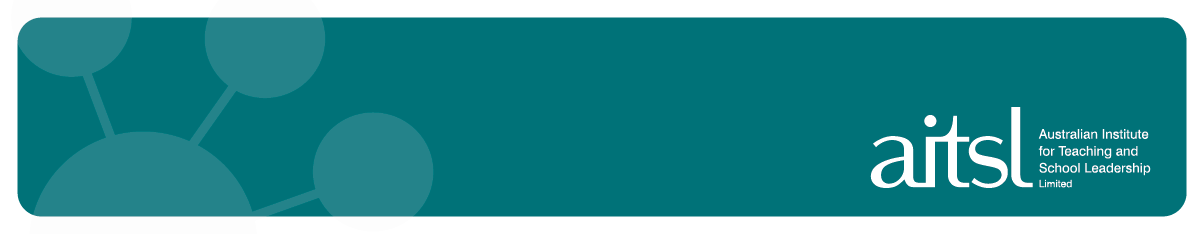 What does a coaching contract cover?IntroductionCoaching is a professional learning process or relationship involving a coach and a coachee that can support teachers to improve their professional practice.Discussing and agreeing on a coaching contract will ensure that the coach and coachee have an agreed understanding of approach and expectations.Each section of the contract below should be discussed by coach and coachee and agreed protocols recorded that reflect the coaching relationship.  Some suggested protocols have been provided, however each coaching relationship is different.  The suggestions below should be modified and/or added to as appropriate to reflect your working relationship.Commitment to the coaching relationshipCoaching methodology Frequency and duration of meetingsDuration of the coaching relationshipReview dateGoalsConfidentialityWe agree that all discussions held in the context of the coaching relationship (both formal and informal meetings) will remain confidential unless otherwise agreed by both coach and coachee.I,_______________________ (coachee’s name) have informed my school leader / lead teacher of this coaching relationship.SignedCoach: ____________________________	Date: __________________________Coachee: __________________________	Date: __________________________The coachee commits to:taking responsibility for the learning journeyopenness and honesty about abilities as well as thoughts and feelings on practicebeing willing to take risks to change behaviouractively implementing agreed actionsThe coach commits to:building trust and rapport to encourage supported risk-takingquestioning to clarify development need, challenge assumptions and determine actionsmanaging boundaries and maintaining confidentialitysupporting the coachee in working towards sustained behaviour changeCoach and coachee commit to:adhering to the coaching contract (or mutually agreeing to vary it)establishing clear goals and to work together to achieve themopenness and honesty about what works or doesn’t work in the relationship and seeking appropriate solutionsevaluating the coaching process and progress against goalsPrior to every meeting:- e.g. coachee to collect evidence and consider agenda for meeting. Confirm availability- During every meeting:- e.g. both parties to openly discuss issues, solutions and next steps.- At close of each meeting:- e.g. coachee to write down key points and actions, update action plan as required- We agree to meet:- e.g. once per month for one hour-We agree to meet:- e.g. for 12 months and then we will review whether to continue the relationship-The date to reflect on and evaluate the coaching relationships is:- e.g. 6 months from starting date.-The coach and coachee jointly aim to:- e.g. determine appropriate goals for the coachee that will offer challenge and stretch - 